Trinity Retirement Association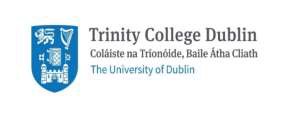 Cumann Lucht Scoir na Tríonóide Website: www.tcdretired.ie Email:   info@tcdretired.ieTrinity Retirement Association Annual General MeetingTuesday April 25thIn-PersonThe eight Annual General Meeting of the Trinity Retirement Association will be held at on Tuesday 25th April iii the Physics Theatre, Trinity College.It will  follow a  talk given by Helen Shenton, Librarian, TCD,  about the refurbishment of the Long Room,  in the Physics Theatre at 11.00.AgendaMinutes of  the sixth  Annual General Meeting held  on  14th April  2022 via Zoom  (On website).Matters arising from the   MinutesReports from the  Officers.Chairperson’s ReportTreasurer’s ReportSecretary’s ReportMatters arising from these  Reports and adoption of reportsElectionsElection of OfficersElection of Executive Committee membersMotionsAny Other Business.Jean WhyteHon. Secretary	March 2023----------------------------------------------------------------------------------------------------------------------------------------------------------Postal Address: c/o Pensions Office, House 4, Trinity College, Dublin 2	Trinity Retirement Association is a voluntary association of retired staff members from Trinity College Dublin and permission to use the Trinity logotype has been given by the Secretary to the College